Приложение № 1к Распоряжению «О проведении процедуры запроса коммерческих предложений (торговые площади)» от «_15_» __06__ 2023г. №_Р-24_ТЕХНИЧЕСКОЕ ЗАДАНИЕ КЗАПРОСУ КОММЕРЧЕСКИХ ПРЕДЛОЖЕНИЙ Информационная картаСхема расположения предлагаемого недвижимого имущества(Новый терминал ВВЛ, общий зал ожидания, 2 этаж)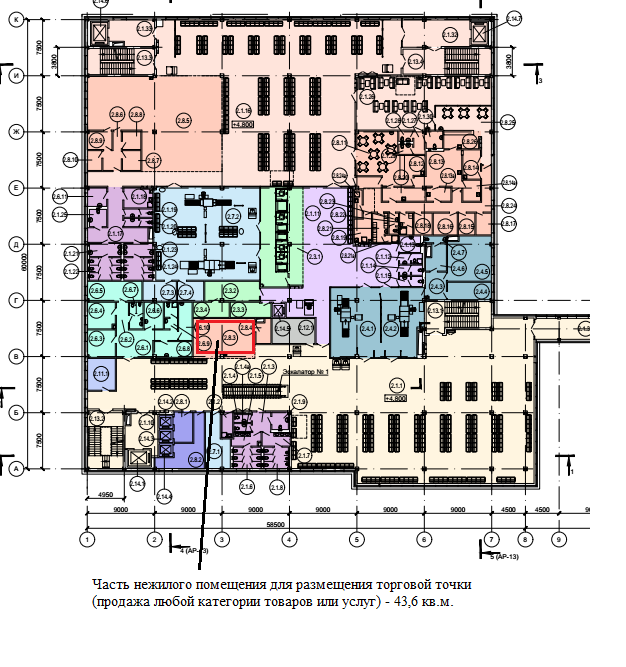 1Сведения об ОрганизатореНаименование:АО «АЭРОПОРТ «БЕГИШЕВО»Местонахождение и почтовый адрес:423878, Российская Федерация, Республика Татарстан (Татарстан), м. р-н Тукаевский, с.п. Биклянское, тер. аэропорт Бегишево, зд.14 Официальный сайтwww.nbc.aero  Контактное лицо: Ведущий специалист по РНИиАРПУдашова Анна Васильевна, (8552) 796-621SultanovaAV@nbc.aero2Информация об Объекте аренды Предмет запроса коммерческих предложений:Аренда части нежилого помещения для размещения торговой точки (продажа любой категории товаров или услуг).МесторасположениеНовый терминал, общий зал, 2 этажНазначениеМагазин продовольственных и непродовольственных товаровСдаваемая площадь (кв.м.)43,6 кв.м.3Ценовое предложение(стартовая цена)Ценовое предложение Заявителя указывается в Заявке к ЗКП и должно быть не менее указанной цены:3.1Фиксированная ставка арендной за 1 кв.м., руб. (в т.ч. НДС 20%)Не предусмотрено3.2Предлагаемый процент концессии, % Не предусмотрено3.3Ставка арендной платы, привязанная к величине пассажиропотока, руб.1,5 руб. (в т.ч. НДС) за каждого пассажира регулярных рейсов3.4Арендная плата с учетом Минимального гарантированного платежа, руб.Не менее гарантированного платежа, исходя из расчёта 2640 руб./кв.м. (в т.ч. НДС 20%)4Заявка к ЗКП с приложениямиЗаявка оформляется по установленной форме с соблюдением требований к документации ЗКП, размещенной на сайте Общества https://nbc.aero/partners/tenants/ с указанием ценового предложения, и обязательным приложением: презентации, квалификационной карты заявителя, учредительных документов.5Сроки подачи Заявок:С 19.06.2023 по 26.06.2023 по указанной электронной почте.